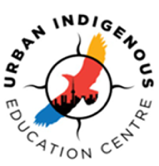 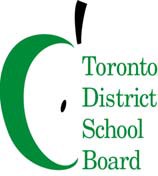 To:                           Members of the Urban Indigenous Advisory Committee (UICAC)
Committee Name:   UICAC
Date:                       Tuesday, September 20th, 2022  
Time:                       6:30 p.m. to 8:00 p.m. Virtual Zoom MeetingCommittee Chair:    Elder Dr. Joanne DallaireAgenda ItemsAgenda ItemsFacilitator/PresenterTimelineActionable ItemsCall to OrderTraditional Opening and Etiquette/Code of Conduct for UICAC Members and GuestsCall to OrderTraditional Opening and Etiquette/Code of Conduct for UICAC Members and GuestsElder Dr. Joanne DallaireWelcome/Introductions. Declarations of Possible Conflict of InterestsReview Terms of ReferenceWelcome/Introductions. Declarations of Possible Conflict of InterestsReview Terms of ReferenceElder Dr. Joanne DallaireApproval of Agenda – September 20th, 2022Approval of Agenda – September 20th, 2022Elder Dr. Joanne DallaireApproval of Minutes – May 17th, 2022Approval of Minutes – May 17th, 2022Elder Dr, Joanne DallaireUICAC Priorities for 2021-2022 to be revisited:Facility, 16 Phin- Mobility, Accessibility, Health & Safety, Renovations      Indigenous TDSB Trustee updateHiring Practices, Recruitment, Retention, and Mobility updateUICAC Priorities for 2021-2022 to be revisited:Facility, 16 Phin- Mobility, Accessibility, Health & Safety, Renovations      Indigenous TDSB Trustee updateHiring Practices, Recruitment, Retention, and Mobility updateUICAC Priorities for 2021-2022 to be revisited:Facility, 16 Phin- Mobility, Accessibility, Health & Safety, Renovations      Indigenous TDSB Trustee updateHiring Practices, Recruitment, Retention, and Mobility update10 min10 min10 minElders Council UpdateStaff UpdateIndigenous Student Trustee and Trustees updateElders CouncilTanya Senk, System Superintendent and Board Lead Indigenous EducationJim Spyropoulos, Executive Superintendent, Human Rights, and Indigenous EducationIsaiah ShafqatElders CouncilTanya Senk, System Superintendent and Board Lead Indigenous EducationJim Spyropoulos, Executive Superintendent, Human Rights, and Indigenous EducationIsaiah Shafqat10 min10 min10 min10 minNew and Other BusinessFuture TopicTDSB Indigenous Trustee working groupTDSB Indigenous Trustee working group10 minNext Meeting DateTuesday, October 25th, 2022 @ 6:30 p.m.Virtual Zoom Meeting (TBD)Tuesday, October 25th, 2022 @ 6:30 p.m.Virtual Zoom Meeting (TBD)Traditional ClosingDr. Elder Joanne DallaireDr. Elder Joanne Dallaire